Об особенностях новых правил администрирования КИКМежрайонная ИФНС России № 9 по Архангельской области и Ненецкому автономному округу по вопросу администрирования физических лиц, перешедших на уплату налога на доходы физических лиц (далее – НДФЛ) с фиксированной прибыли контролируемых иностранных компаний (далее – КИК) сообщает следующее.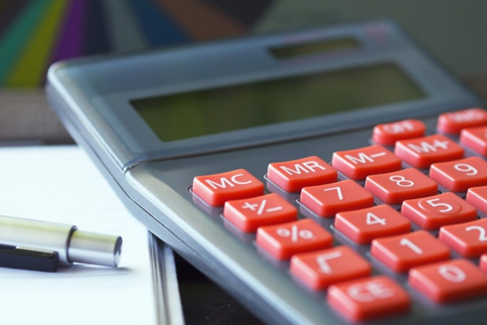 С налогового периода 2020 года налогоплательщики - физические лица вправе уплачивать НДФЛ с фиксированного размера прибыли КИК. Для этого они должны были представить в налоговый орган уведомления о переходе на новый режим уплаты налога до 1 февраля 2021. Налогоплательщикам, желающим перейти на этот режим с 2021 года или последующих лет, следует направлять указанное уведомление до 31 декабря соответствующего налогового периода.Уведомления о КИК за 2020 год, а также декларация по НДФЛ с отражением доходов в виде прибыли КИК за этот период должны быть представлены налогоплательщиками - физическими лицами не позднее 30 апреля 2021 года. Минимальные сроки применения нового режима составляют три или пять лет в зависимости от периода начала его использования. Во время применения нового режима перешедшие на него физлица утрачивают право на освобождение от налогообложения выплачиваемых КИК дивидендов и уменьшение НДФЛ, исчисленного с фиксированной прибыли КИК, на сумму иных налогов. При этом им не нужно представлять подтверждающие документы, а также они могут зачесть убытки КИК, полученные в период применения нового режима, после отказа от него.Кроме того, в письме ФНС России разъяснен порядок заполнения уведомления о КИК и налоговой декларации по НДФЛ за 2020 год с учетом действующих на данный момент форм. Так, при подаче уведомлении о КИК за 2020 год на Листе В налогоплательщики могут выбрать код 2 «по данным главы 25 НК РФ» в качестве способа определения прибыли КИК и указать в поле «Дата, являющаяся последним днем периода, за который определяется прибыль контролируемой иностранной компании» - 31.12.2019. При этом в налоговой декларации за 2020 год сумма фиксированной прибыли КИК и сумма НДФЛ, подлежащая уплате в бюджет, отражается однократно в Разделе 2 только по одной КИК, имеющей первый порядковый номер ИО-00001 (при отсутствии ИС-00001).Подробнее о правилах КИК и новом режиме можно узнать в разделе «Контролируемые иностранные компании и контролирующие лица» на официальном сайте ФНС России – www.nalog.gov.ru.